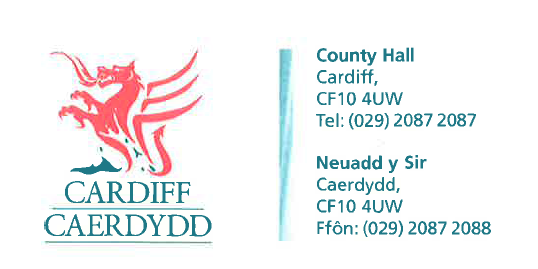 FOI Response Document FOI17117Thank you for your request under the Freedom of Information Act 2000 about Road Improvements received on 10/12/2021. RequestHow much money has Cardiff Council spent on road improvements each financial year from 2017/2018 to date?We have considered your request and enclose the following information:ResponseCardiff Council can advise the following:If you have any queries or concerns, please do not hesitate to contact us.Please remember to quote the reference number above in any future communications.17/1818/1919/2020/2121/22actualactualactualactualbudget£000's£000's£000's£000's£000'sRevenue2,0761,4802,1601,5962,171Capital2,8094,6393,8005,7217,251total4,8856,1195,9607,3179,422